				RESOLUTION NO.__________		RE:	CERTIFICATE OF APPROPRIATENESS UNDER THE			PROVISIONS OF THE ACT OF THE 			LEGISLATURE 1961, JUNE 13, P.L. 282 (53			SECTION 8004) AND BETHLEHEM ORDINANCE NO.			3952 AS AMENDED.		WHEREAS, it is proposed to replace existing door with a new pair of French doors and replace a pair of double hung windows with a smaller casement window at 46 E. Wall St.		NOW, THEREFORE, BE IT RESOLVED by the Council of the City of  that a Certificate of Appropriateness is hereby granted for the proposal.		  			Sponsored by: (s)											           (s)							ADOPTED BY COUNCIL THIS       DAY OF 							(s)													  President of CouncilATTEST:(s)							        City ClerkHISTORICAL & ARCHITECTURAL REVIEW BOARDAPPLICATION #3:  The applicant proposes to replace the door with a new pair of aluminum		           clad full light French doors & replace a pair of double hung windows at 		           46 E. Wall St.OWNER: 	           Ann Gastinger           46 E. Wall St., Bethlehem, PA 18018__________________________________________________________________The Board upon motion by Marsha Fritz and seconded by Connie Glagola adopted the proposal that City Council issue a Certificate of Appropriateness for the following:  Install new pair of aluminum clad full light French doors.2.   Replace existing pair of double hung windows with smaller casement windows.3.   French door and new window will have a white exterior clad finish as well as      patching and infilling the existing aluminum siding.4.   The motion was unanimously approved.__________________________________________________________________________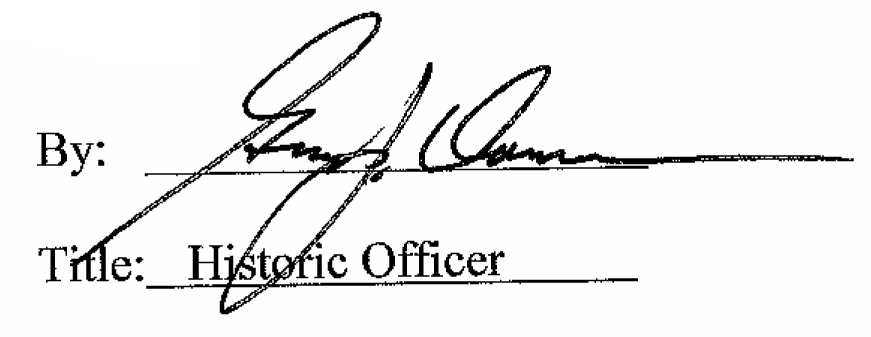 Date of Meeting: November 5, 2014